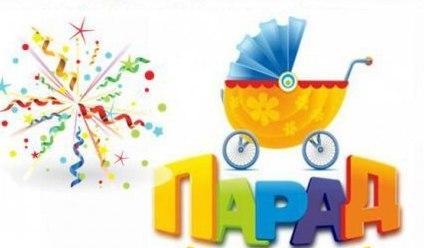 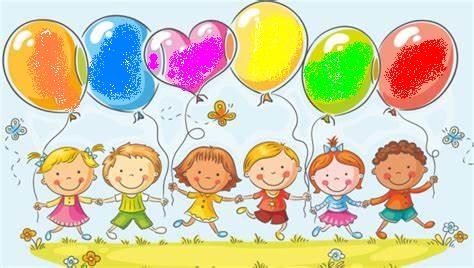 11.30 – Регистрация12.00 – Парад колясок12.30 - Награждение